Autorización para la toma y publicación de imágenes de menores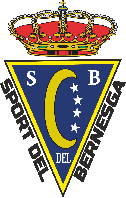 Con el fin de difundir y dar a conocer las actividades realizadas por el CLUB DEPORTIVO SPORT DEL BERNESGA, tanto en sus instalaciones como fuera de las mismas.Es por ello que se hace indispensable contar con material audiovisual de nuestros jugadores durante la realización de dichas actividades, ya sean entrenamientos o partidos de competiciones.Y dado que el derecho a la propia imagen está reconocido en el artículo 18.1 de la Constitución y regulado por la Ley Orgánica 1/1982, de 5 de mayo, de protección del derecho al honor, a la intimidad personal y familiar y a la propia imagen, y la Ley Orgánica 15/1999, de 13 de Diciembre, de Protección de Datos de Carácter Personal, la dirección del CLUB DEPORTIVO SPORT DEL BERNESGA y en su nombre su Presidente D. Carlos López Beltrán, solicita a los padres o tutores consentimiento para poder utilizar la imagen en la que aparezcan sus hijos o hijas en fotos y/o vídeos, ya sea individualmente o en grupo, y difundirla públicamente en:La página web del Club www.sportdelbernesga.comLa página de Facebook https://www.facebook.com/cdsportdelbernesga.Cuenta de Twitter https://twitter.com/CDSportBernesgaCuenta de Flick https://www.flickr.com/photos/sportbernesgaCuenta de Instagram https://www.instagram.com/cdsportdelbernesgaFilmaciones destinadas a difusión no comercial.Fotografías para periódicos, revistas o publicaciones, cartelería o folletos publicitarios de ámbito local, comarcal o nacional.Don/Doña .…....................................................................................................................................
con DNI .................................   como padre/madre o tutor de ...........................................
……………………………………………… de la categoría  …...……………………………………..………………... al CLUB DEPORTIVO SPORT DEL BERNESGA, a hacer uso de las imágenes tomadas de mi hijo/a, en el ejercicio de las actividades, competiciones, etc. a las que acuda en representación u organizadas por el Club.En ____________________  a _____ de ______________________ de 20__.FIRMADO: 
(padre, madre, tutor legal)AUTORIZONO AUTORIZO